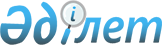 Об утверждении перечня персональных данных, необходимого и достаточного для выполнения осуществляемых задач
					
			Утративший силу
			
			
		
					Приказ Министра экономики и бюджетного планирования Республики Казахстан от 11 ноября 2013 года № 653-ж. Зарегистрирован в Министерстве юстиции Республики Казахстан 20 декабря 2013 года № 9007. Утратил силу приказом Министра национальной экономики Республики Казахстан от 27 января 2016 года № 12-нқ      Сноска. Утратил силу приказом Министра национальной экономики РК от 27.01.2016 № 12-нқ (вводится в действие по истечении десяти календарных дней после дня его первого официального опубликования).      Примечание РЦПИ!

      Вводится в действие с 25 ноября 2013 года.

      В соответствии с подпунктом 1) пункта 2 статьи 25 Закона Республики Казахстан от 21 мая 2013 года «О персональных данных и их защите» ПРИКАЗЫВАЮ:



      1. Утвердить прилагаемый перечень персональных данных, необходимый и достаточный для выполнения осуществляемых задач.



      2. Департаменту корпоративного развития Министерства экономики и бюджетного планирования Республики Казахстан обеспечить:

      1) государственную регистрацию настоящего приказа в Министерстве юстиции Республики Казахстан;

      2) в установленном порядке официальное опубликование настоящего приказа;

      3) обеспечить размещение настоящего приказа на интернет-ресурсе Министерства экономики и бюджетного планирования Республики Казахстан;

      4) в течение десяти календарных дней после государственной регистрации в органах юстиции Республики Казахстан направление на официальное опубликование в информационно-правовой системе «Әділет» копии зарегистрированного приказа в Республиканский центр правовой информации.



      3. Контроль за исполнением настоящего приказа возложить на ответственного секретаря Министерства экономики и бюджетного планирования Республики Казахстан Шаженову Д.М.



      4. Настоящий приказ вводится в действие с 25 ноября 2013 года и подлежит официальному опубликованию.      Министр                                    Е. Досаев

Утвержден              

приказом Министра экономики    

и бюджетного планирования     

Республики Казахстан       

от 11 ноября 2013 года № 653-ж  

                   Перечень персональных данных,

 необходимый и достаточный для выполнения осуществляемых задач
					© 2012. РГП на ПХВ «Институт законодательства и правовой информации Республики Казахстан» Министерства юстиции Республики Казахстан
				№№Наименование персональных данных1Фамилия2Имя3Отчество (при наличии)4Транскрипция фамилии и имени5Сведения о смене фамилии, имени, отчества6Данные документа, удостоверяющего личность:

наименование документа;

номер, дата выдачи, срок действия документа;

орган, выдавший документ7Данные о рождении:

дата рождения;

место рождения8Национальность9Пол10Сведения о семейном положении:

состояние в браке;

данные свидетельства о заключении брака;

данные свидетельства о расторжении брака;

фамилия, имя, отчество супруги (-а);

данные документа, удостоверяющего личность супруги (-а);

фамилия, имена, отчества и даты рождения других членов семьи, степень родства11Данные о гражданстве:

гражданство (прежнее гражданство);

дата приобретения гражданства Республики Казахстан12Сведения о номере, серии, дате выдачи трудовой книжки13Данные о трудовой деятельности:

полное наименование должности, структурного подразделения, наименования организации (юридический адрес, дата регистрации (снятие с регистрации) юридического лица;

общий стаж работы14Содержание и реквизиты трудового договора15Сведения о повышении квалификации и переподготовке:

серия, номер, дата выдачи документа о повышении квалификации и переподготовке;

квалификация и специальность по окончании образовательного учреждения16Сведения об образовании, квалификации:

дата поступления и окончания учебного заведения (отчисления из учебного заведения);

серия, номер, дата выдачи диплома или иного документа об окончании образовательного учреждения;

факультет, квалификация, специальность;

ученая степень, ученое звание (при наличии);

владение иностранными языками17Адрес места жительства:

регистрация по адресу;

фактическое проживание18Номера контактных телефонов19Характеристика20Индивидуальный идентификационный номер (ИИН)21Бизнес идентификационный номер (БИН)22Портретное изображение (оцифрованная фотография)23Подпись24Медицинские заключения установленной формы25Сведения о временной нетрудоспособности26Сведения об имуществе, переданного в доверительное управление27Сведения о воинском учете военнообязанных лиц и лиц, подлежащих призыву на военную службу:

серия, номер, дата выдачи (сдачи) военного билета;

наименование органа, выдавшего военный билет;

военно-учетная специальность; воинское звание;

данные о принятии/снятии с учета28Сведения о наградах, грамотах, благодарственных письмах:

наименование (название) награды;

дата и вид нормативного акта о награждении29Сведения о заработной плате:

данные по окладу, надбавкам, налогам30Сведения о результатах прохождения специальной проверки31Сведения о наличии (отсутствии) судимости32Сведения о социальных льготах и социальном статусе (серия, номер, дата выдачи, наименование органа, выдавшего документ)33Электронный адрес34Материалы ежегодной оценки деятельности и аттестации35Материалы внутренних служебных расследований36Сведения, указанные в оригиналах и копиях распоряжений по личному составу и материалах к ним37Сведения об административных правонарушениях38Данные свидетельства о смерти (дата, место, причина смерти)39Данные с пенсионного фонда и поступления на лицевой счет40Сведения об имуществе (имущественном положении), а также супруга (-и) и других членов семьи:

недвижимое имущество (адрес, форма собственности);

автотранспорт;

адреса размещения;

способ и основание получения объектов недвижимости41Сведения о зарегистрированных правах на недвижимое имущество: идентификационные характеристики (адрес, регистрационный код адреса, вид недвижимости, кадастровый номер, форма собственности, количество составляющих, категория земель, делимость, целевое назначение, этажность, общая и жилая площадь);

технические характеристики42Сведения о регистрации залога движимого имущества, не подлежащего обязательной государственной регистрации:

документы на основании которых производится регистрация залога движимого имущества, не подлежащего обязательной государственной регистрации; 

дата и номер документов на основании которых производится регистрация залога движимого имущества, не подлежащего обязательной государственной регистрации43Сведения о наименовании залогодержателя, залогодателя, заемщике, участвующих в залоге движимого имущества, не подлежащего обязательной государственной регистрации44Данные о движимом имуществе, являющегося предметом регистрации залога движимого имущества, не подлежащего обязательной государственной регистрации45Индивидуальный идентификационный код (ИИК)